PageActivityAnswersp.2Think Ahead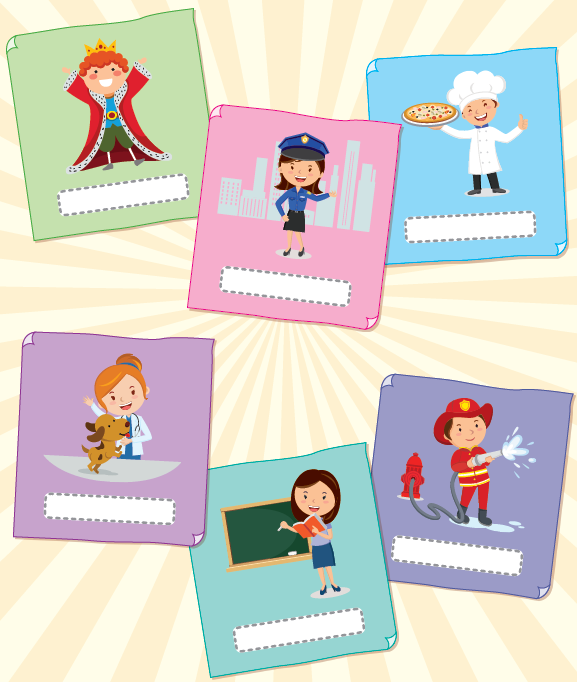 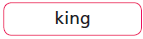 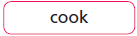 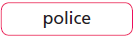 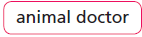 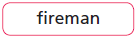 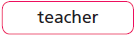 p.3Sound Patterns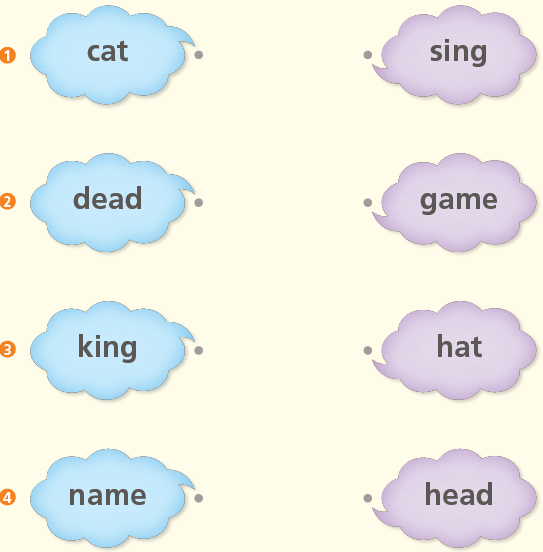 pp.4~5Words to KnowA.1) surprised2) sit3) road4) quietpp.4~5Words to KnowB. 1) Who2) Why3) What4) runspp.6~7Meet the CharactersA.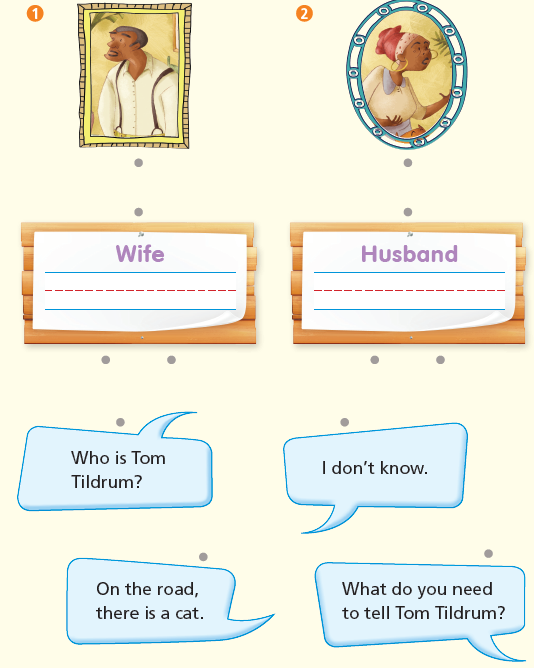 pp.6~7Meet the CharactersB.1)                              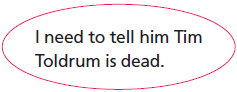 2)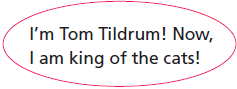 pp.8~11ComprehensionA.1) F2) T3) F4) Tpp.8~11ComprehensionB.1) A cat2) Tom Tildrum3) King4) Run out the doorpp.8~11ComprehensionC.1) road, says2) something, Meowpp.8~11ComprehensionD.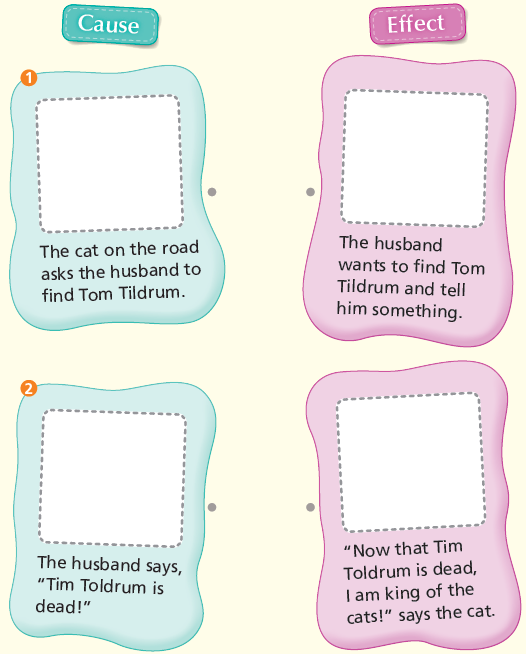 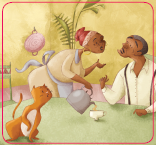 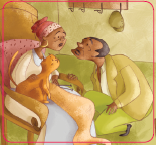 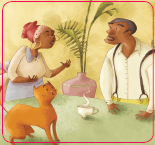 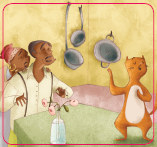 pp.12~13Review QuizA.1)                            2)       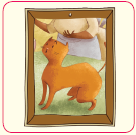 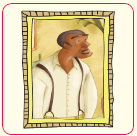 pp.12~13Review QuizB.1) sitting2) quiet3) road4) surprisedpp.12~13Review QuizC.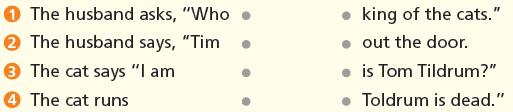 pp.12~13Review QuizD.1) a2) bpp.12~13Review QuizE. 1)                            2)       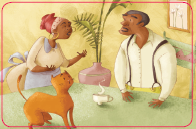 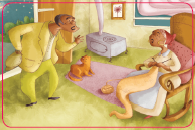 3)                            4)   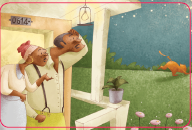 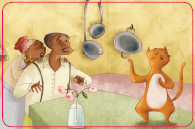 p.15Book Report<Lesson>different